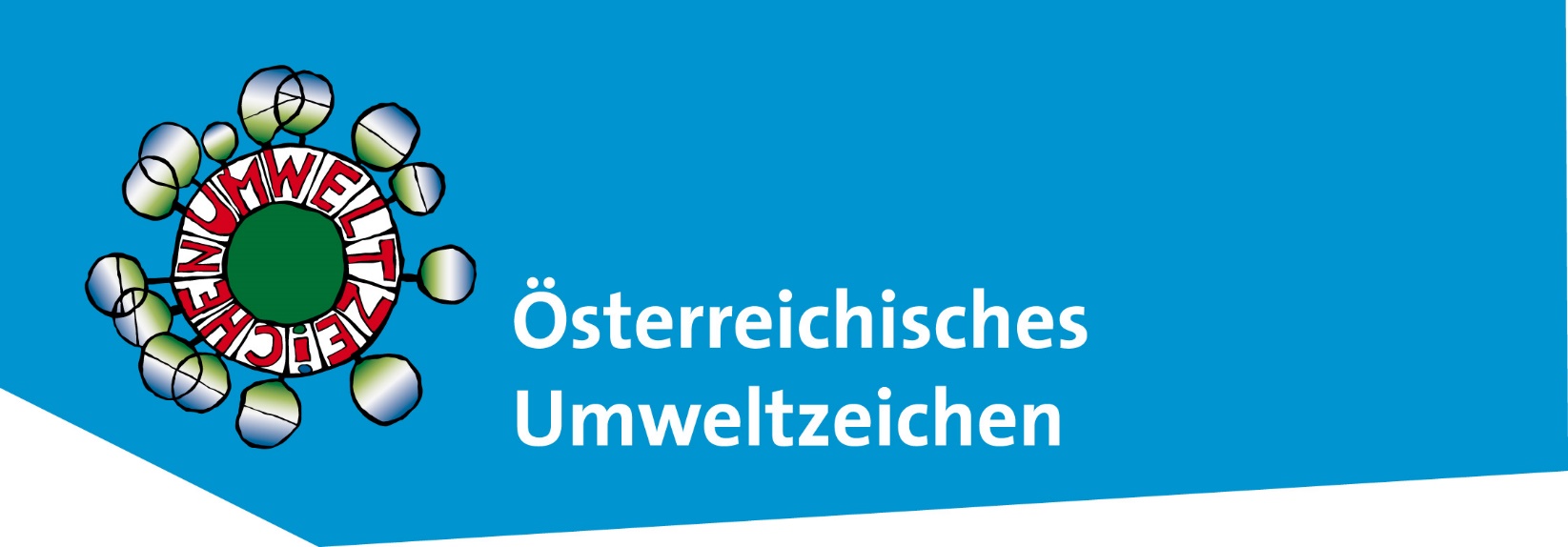 Prüfprotokoll UZ 38Brennstoffe aus BiomasseVersion 7.0
Ausgabe vom 1. Jänner 2022Allgemeine ErläuterungenDas Prüfprotokoll richtet sich in erster Linie an Gutachter und Zeichennutzer und stellt eine Spezifizierung der in der Richtlinie angeführten Prüfungen dar. Es zielt darauf ab, die Produktprüfung im Rahmen eines Umweltzeichen-Antrages zu vereinheitlichen. 
Das Protokoll ist als praxisbezogener Leitfaden zur Prüfungsdurchführung zu betrachten, in dem alle Anforderungen der Richtlinie in Form von Prüfungsschritten gemeinsam mit den jeweiligen Prüfmethoden dargestellt sind.Schon bestehende Untersuchungsergebnisse können in das Gesamtgutachten mit einfließen, sofern diese inhaltlich die Anforderungen der Richtlinie abdecken.Vom zu überprüfenden Produkt ist eine Stichprobe nach anerkannten Regeln der Statistik zu ziehen.Bitte senden Sie das unterfertigte Prüfprotokoll elektronisch an den VKI.Anmerkung zu nachstehenden Feldern bzw. Kontrollkästchen: 
Durch Anklicken von  öffnet sich ein Dialogfenster, in dem das Kästchen angekreuzt (aktiviert bzw. deaktiviert) werden kann.Allgemeine AngabenAngaben zum Antragsteller: Firma:	     	Adresse:	     	Ansprechpartner:	     	Produktionsstätte:	     	Telefon:	     	  Fax:      	em@il:	     	Angaben zum Gutachten (bitte ankreuzen):ERSTPRÜFUNG	Alle Anforderungen sind zu überprüfen und das komplette Prüfprotokoll ist auszufüllen.
FOLGEPRÜFUNG (VERLÄNGERUNG DER ZEICHENNUTZUNG)	Produktänderungen	Hat sich das Produkt seit dem letzten Gutachten geändert (z.B. Rezeptur), muss in den entsprechenden Punkten nachgewiesen werden, dass alle Anforderungen der Richtlinie weiterhin eingehalten werden.
Prüfstelle:	     	Adresse:	     	Gutachter:	     	Telefon:	     	  Fax:      	em@il:	     	Angaben zum Prüfobjekt:Produktbezeichnung und Klassifikation:      	Ort der Probenahme:       	Datum der Probenahme:       	ProduktgruppendefinitionHat sich das Produkt seit dem letzten Gutachten geändert	 ja	 neinAnmerkungen/Beilage Nr.:      	UmweltkriterienRohstoffeKommen nur unbehandeltes Holz bzw. unbehandelte, naturbelassene 
Nebenprodukte der Holzbe- und Verarbeitung zum Einsatz	 ja	 neinAngaben zu den Rohstoffen (Art, Herkunft):      	PresshilfsmittelWerden Presshilfsmittel verwendet	 ja	 neinwenn ja,
Bezeichnung des Presshilfsmittels      	Die Einsatzmenge an Presshilfsmittel für das beantragte Produkt beträgt       Massen%Fremdstoffe/VerunreinigungenLässt die Herkunft der eingesetzten Rohstoffe die Behandlung mit halogen-organischen Holzschutzmitteln vermuten, muss der Gutachter EOX gemäß Tabelle 1 bestimmen.Tabelle 1: Grenz- und Messwert für EOXErläuterung, warum die Bestimmung von EOX nicht erfolgte:      	ProduktionHat sich der Produktionsstandort seit dem letzten Gutachten geändert 	 ja	 neinExistiert für den Produktionsstandort eine nach EMAS Verordnung 
validierte Umwelterklärung	 ja	 neinoder
ist die Produktionsstätte nach ÖNORM EN ISO 14001 zertifiziert	 ja	 neinNachweis siehe Beilage Nr.:      	
wenn nein, sind folgende Nachweise notwendig:Eine Bestätigung des Antragstellers, dass behördliche Auflagen und Gesetze, insbesondere die Materien Luft, Wasser, Abfall, Chemikalien, Umwelt- und Störfallinformation sowie Arbeitnehmerschutz betreffend, eingehalten werdensiehe Beilage Nr.:      		Ein Abfallwirtschaftskonzept (AWK), vollständig gemäß Erlass des 
BMUJF, ist vorhanden	 ja	 neinAWK siehe Beilage Nr.:      		Wassergehalt/TrocknungHolzhackgut darf bei der Auslieferung zum Endverbraucher einen Wassergehalt von maximal 30% aufweisen.Der Wassergehalt bei Holzhackgut beträgt       %Wird das Ausgangsmaterial getrocknet	 ja	 neinwenn ja,
Angabe zur Trocknung und den eingesetzten Energieträgern:      	Nachhaltige ForstwirtschaftStammen 100% der eingesetzten Rohstoffe aus nachhaltiger 
Forstwirtschaft 	 ja	 neinDer Nachweis darüber erfolgt mittels eines Chain-of-Custody-Zertifikates einer akkreditierten Zertifizierungsstelle bzw. durch die Umweltzeichen-Prüfstelle.Nachweis siehe Beilage Nr.:      	VerpackungIst die Verpackung frei von halogenierten organischen Verbindungen	 ja	 neinWerden die Verpackungen vom Antragsteller zurückgenommen 
und verwertet 	 ja	 nein oder
Beteiligt sich der Antragsteller an einem Sammel- und 
Verwertungssystem (ARA, RESY, etc.)	 ja	 neinNachweis in Beilage Nr.:      	GebrauchstauglichkeitBrennstofftechnische EigenschaftenUm eine möglichst hohe Qualität und eine schadstoffarme Verbrennung zu gewährleisten, müssen Presslinge und Holzhackschnitzel jeweils alle spezifischen Anforderungen der ÖNORM EN ISO 17225 erfüllen.Die Ergebnisse der Prüfung sind nachstehend als Tabelle 2 oder als Anhang einzufügen, wobei die in der Norm angeführten Bezeichnungen, Prüfparameter, Grenzwerte, Messergebnisse und ggf. die jeweilige Prüfnorm angeführt werden müssen.Tabelle 2: Grenz- und Messwert für [Produktbezeichnung] gemäß ÖNORM EN ISO 17225 Teil [ ] 
bitte hier einfügenZwischenlager und TransportBriketts, abgesackte Pellets und Hackgut müssen bei Lagerung und Transport ausreichend gegen witterungsbedingte Feuchte (z.B. Niederschlag) sowie Feuchtigkeit aus Mauerwerk und Boden geschützt werden. Beschreibung der Lagerstätten und Transportmittel bzw. der Maßnahmen zur Sicherstellung der Anforderungen (z.B. Verfahrensanweisung für Spediteure) 
siehe Beilage Nr.:      	Werden lose Pellets gemäß den Anforderungen der 
ÖNORM EN ISO 20023 gelagert und manipuliert 	 ja	 neinBeschreibung/Nachweis siehe Beilage Nr.:      	DeklarationVom Zeichennutzer müssen nachstehende Angaben zur Verfügung gestellt werden:Allgemeine AngabenHinweise zur richtigen, trockenen Lagerung	 ja	 neinHinweise zur Aschennutzung	 ja	 neinRichtiges HeizenFür Brennstoffe, die in manuell beschickten Anlagen zum Einsatz kommen, werden auch nachstehende Informationen zur Verfügung gestellt:Volumenzunahme beim Abbrand	 ja	 neinmaximale Befüllung des Brennraumes (Heizen statt Verheizen) 	 ja	 neineventuelle Zerkleinerung des Brennstoffs	 ja	 neinOptimale Steuerung des Abbrandes	 ja	 neinEntsorgung der Verpackung	 ja	 neinBeschreibung bzw. Beispiel, wo und wie diese Angaben gemacht werden 
siehe Beilage Nr.:      	GüteüberwachungEigenüberwachungNachstehende Aufzeichnungen wurden durch den Gutachter eingesehen:Herkunft und Menge der eingesetzten Rohstoffe	 ja	 neinArt und Menge verwendeter Presshilfsmittel	 ja	 neinOutput je Anlage	 ja	 neinWassergehalt bei lieferfertigem Holzhackgut	 ja	 neinBei Presslingen werden für jede Produktionsanlage wöchentlich nachstehende Parameter bestimmt und protokolliert:Rohdichte	 ja	 neinWassergehalt	 ja	 neinAbrieb	 ja	 neinFremdüberwachungLiegt mit einer qualifizierten Überwachungsstelle ein 
Überwachungsvertrag vor	 ja	 neinAngaben zur Überwachungsstelle bzw. Kopie des Überwachungsvertrags
siehe Beilage Nr.:      	Durch das Prüfinstitut werden zumindest einmal jährlich alle 
brennstofftechnischen Eigenschaften gemäß Tabelle 2 
auf ihre Einhaltung überprüft	 ja	 neinPrüfprotokoll(e) siehe Beilage Nr.:      	Bei der Herstellung von Holzhackgut wird durch das Prüfinstitut 
zumindest einmal jährlich der Aschegehalt bestimmt	 ja	 neinHiermit wird bestätigt, dass das Produkt       	
vollinhaltlich der Richtlinie UZ 38 „Brennstoffe aus Biomasse“ vom 1. Jänner 2022 entspricht     	,       	  	     		(Ort)	(Datum)	(Unterschrift und Stempel	des Gutachters)Parameter PrüfmethodeGrenzwertMesswertEOX, bestimmt als SummenparameterDIN 38414 - 17≤ 3 mg/kg      mg/kg